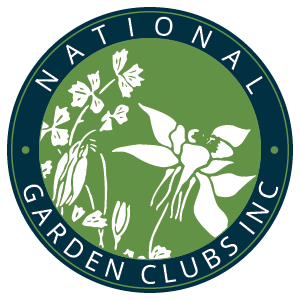 ACTUALIZACIONESMANUAL DE EXPOSICIONES DE FLORES NGC, Inc.Esta información se envía a través del Chat ACADÉMICO COMAAI.Directora EEF Sylvia Wray              Codirectora EEF Patricia NasrallahABRIL / 2024.pag. 117 A.2 y 119 VI.B. quitar 'un mínimo de seis (6) clases'.                        Pag. 59, B: quitar 'menos de', insertar 'no más de'.